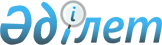 О присуждении Государственной молодежной премии "Дарын" Правительства Республики Казахстан в 2012 годуПостановление Правительства Республики Казахстан от 28 декабря 2012 года № 1728

      Правительство Республики Казахстан ПОСТАНОВЛЯЕТ:



      1. За плодотворную научную работу, творческую и общественную деятельность присудить Государственную молодежную премию «Дарын» Правительства Республики Казахстан в 2012 году:

      2. Установить размер Государственной молодежной премии «Дарын» Правительства Республики Казахстан на 2012 год по каждой номинации в сумме 200000 (двести тысяч) тенге.



      3. Настоящее постановление вводится в действие со дня подписания и подлежит официальному опубликованию.      Премьер-Министр

      Республики Казахстан                       С. Ахметов
					© 2012. РГП на ПХВ «Институт законодательства и правовой информации Республики Казахстан» Министерства юстиции Республики Казахстан
				по номинации «Театр и кино»по номинации «Театр и кино»по номинации «Театр и кино»Абельдинову

Адаю Кунанбаевичу-преподавателю Государственного

учреждения «Казахский национальный

университет искусств» Министерства

образования и науки Республики

КазахстанШынтаеву

Мухитдину Сламакынулы-актеру Республиканского

государственного казенного

предприятия «Государственный

академический казахский театр для

детей и юношества имени

Г. Мусрепова»по номинации «Журналистика»по номинации «Журналистика»по номинации «Журналистика»Байырбек

Назире Сайлауовне-корреспонденту товарищества с

ограниченной ответственностью

«Редакция газеты «Астана ақшамы»

управления внутренней политики

города АстаныИзбасовой

Гулназие Алимгерейкызы -главному редактору – ведущей отдела

новостей акционерного общества

«Республиканская телерадиокорпорация

«Казахстан»по номинации «Литература»по номинации «Литература»по номинации «Литература»Таскараулы

Азамату-специалисту коммунального

государственного казенного

предприятия «Восточно-Казахстанский

музей искусств» управления культуры

Восточно-Казахстанской областиСарину

Калкаману Айымгазыулы-старшему преподавателю коммунального

государственного казенного

предприятия «Евразийский

национальный университет имени Л.Н.

Гумилева»по номинации «Спорт»по номинации «Спорт»по номинации «Спорт»Сапиеву

Серику Жумангалиевичу-победителю XVI летних Азиатских игр,

чемпиону XXX летних Олимпийских Игр,

обладателю Кубка Вэла Баркера за

лучшую технику XXX летних

Олимпийских Игрпо номинации «Эстрада»по номинации «Эстрада»по номинации «Эстрада»Балапанову

Нурболу Саттаровичу-студенту Государственного учреждения

«Казахский национальный университет

искусств» Министерства образования и

науки Республики Казахстан,

обладателю Гран-при международного

фестиваля «Песня огня 2011»по номинации «Классическая музыка»по номинации «Классическая музыка»по номинации «Классическая музыка»Габдуллиной

Жупар Бактыбеккызы-солистке Республиканского

государственного казенного

предприятия «Казахский

государственный академический театр

оперы и балета имени Абая» Комитета

культуры Министерства культуры и

информации Республики Казахстан,

обладателю Гран-при Международного

конкурса «Искусство XXI века»по номинации «Народное творчество»по номинации «Народное творчество»по номинации «Народное творчество»Токтамысовой

Саре Советхановне-победителю международных и

республиканских конкурсов айтыскеровпо номинации «Дизайн и изобразительное искусство»по номинации «Дизайн и изобразительное искусство»по номинации «Дизайн и изобразительное искусство»Асемкулу

Бейбиту Сериккулулы-преподавателю Государственного

учреждения «Казахский национальный

университет искусств» Министерства

образования и науки Республики

Казахстан, обладателю золотой медали

на Международной выставке по

номинации «Импрессионизм New York

Realism Fine Art»Карымсакову

Арнуру Жасабековичу-доценту Государственного учреждения

«Казахская национальная академия

искусств имени Т.К. Жургенова»

Министерства образования и науки

Республики Казахстанпо номинации «Наука»по номинации «Наука»по номинации «Наука»Калиевой

Айнагуль Балгауовне-доценту Республиканского

государственного предприятия на

праве хозяйственного ведения

«Павлодарский государственный

университет имени С. Торайгырова»

Министерства образования и науки

Республики Казахстан, обладателю

звания «Лучший преподаватель вуза»

Министерства образования и науки

Республики КазахстанКаптагаеву

Олжасу Кенесарыулы-ученому, кандидату политических наукпо номинации «Общественная деятельность»по номинации «Общественная деятельность»по номинации «Общественная деятельность»Абдуалиеву

Асету Куандыковичу-вице-президенту акционерного

общества «Центр международных

программ», обладателю премии

«Жастар» в номинации «Молодой лидер

года»Хаматдиновой

Алине Наильевне-члену попечительского Совета

Национальной волонтерской сети,

члену Совета по молодежной политике

при Президенте Республики Казахстан,

обладателю нагрудного знака «Ерен

еңбегі үшін»